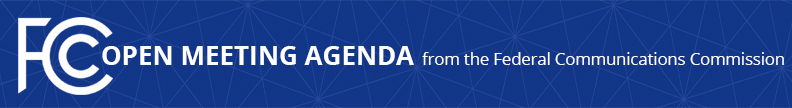 Media Contact: Will Wiquist, 202-418-0509will.wiquist@fcc.gov For Immediate ReleaseFCC ANNOUNCES TENTATIVE AGENDA FOR MARCH OPEN MEETING  -- WASHINGTON, February 22, 2019—Federal Communications Commission Chairman Ajit Pai announced that the items below are tentatively on the agenda for the March Open Commission Meeting scheduled for Friday, March 15, 2019:Spectrum Horizons – The Commission will consider a First Report and Order that would adopt rules to make available 21.2 GHz of spectrum above 95 GHz for unlicensed operations and create a new class of experimental licenses for the 95 GHz to 3 THz spectrum range.  (ET Docket No. 18-21; RM-11795)Expanding Broadband to the 900 MHz Band – The Commission will consider a Notice of Proposed Rulemaking that would propose to reconfigure the 900 MHz band to create a broadband segment to facilitate technologies and services for a wide variety of businesses, including critical infrastructure, as well as seek comment on various transition mechanisms to achieve this goal.  (WT Docket No. 17-200)Wireless E911 Location Accuracy Requirements – The Commission will consider a Fourth Further Notice of Proposed Rulemaking that proposes a vertical, or z-axis, location accuracy metric in connection with wireless E911 calls.  (PS Docket No. 07-114)LPTV, TV Translator, and FM Broadcast Station Reimbursement – The Commission will consider a Report and Order that implements Congress’s directive in the Reimbursement Expansion Act that the Commission reimburse certain low power television, television translator, and FM broadcast stations for costs incurred as a result of the Commission’s broadcast television spectrum incentive auction.  (MB Docket No. 19-214, GN Docket No. 12-268)Reauthorizing Television Satellite Stations – The Commission will consider a Report and Order that streamlines the reauthorization process for television satellite stations when they are assigned or transferred.  (MB Docket Nos. 18-63, 17-105)Partitioning, Disaggregation, and Leasing of Spectrum – The Commission will consider a Notice of Proposed Rulemaking that would explore how potential changes to our partitioning, disaggregation, and leasing rules might better close the digital divide and increase spectrum access by small and rural carriers, fulfilling the Commission’s requirement under the MOBILE NOW Act.  (WT Docket No. 19-38)Rural Call Completion – The Commission will consider a Fourth Report and Order to implement the Improving Rural Call Quality and Reliability Act of 2017 by establishing service quality standards for intermediate providers.  (WC Docket No. 13-39)Public Drafts of Meeting Items – The FCC publicly releases the draft text of each item expected to be considered at the next Open Commission Meeting.  One-page cover sheets are included in the public drafts to help summarize each item.  All these materials will be available on the FCC’s Open Meeting page: www.fcc.gov/openmeeting.  The Open Meeting is scheduled to commence at 10:30 a.m. EDT in the Commission Meeting Room (Room TW-C305) of the Federal Communications Commission, 445 12th Street, S.W., Washington, D.C.  While the Open Meeting is open to the public, the FCC headquarters building is not open access, and all guests must check in with and be screened by FCC security at the main entrance on 12th Street.  Open Meetings are streamed live at www.fcc.gov/live and can be followed on social media with #OpenMtgFCC.Press Access – Members of the news media are welcome to attend the meeting and will be provided reserved seating on a first-come, first-served basis.  Following the meeting, the Chairman may hold a news conference in which he will take questions from credentialed members of the press.  Afterwards, senior policy and legal staff will be made available to the press for questions related to the items on the meeting agenda.  Commissioners may also choose to hold press conferences.  Press may also direct questions to the Office of Media Relations (OMR).  Questions about credentialing should be directed to OMR.            ###
Media Relations: (202) 418-0500 / ASL: (844) 432-2275 / TTY: (888) 835-5322 / Twitter: @FCC / www.fcc.gov This is an unofficial announcement of Commission action.  Release of the full text of a Commission order constitutes official action.  See MCI v. FCC, 515 F.2d 385 (D.C. Cir. 1974).